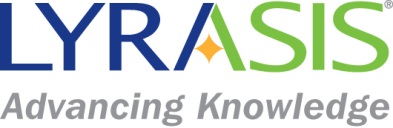 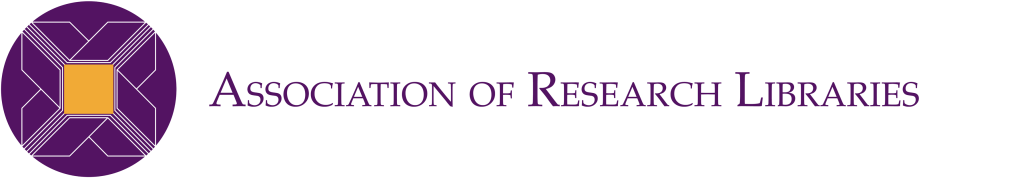 March 12, 2015To: 	ARL Collection Development ContactsFrom: 	Celeste Feather, ARL Licensing Initiative Program Manager, LYRASISRe:	De Gruyter Online University Press Ebook Collections, Spring 2015I am pleased to report that we have completed our negotiations on behalf of the Association of Research Libraries for an offer from De Gruyter Online for frontlist and backlist content from 4 university presses. De Gruyter Online has hosted Harvard University Press eBook content since 2013, and now has 3 additional press partnerships for 2015. The university press collections at De Gruyter Online in 2015 are:Note: Harvard University Press has re-configured the year bundles in their offer for 2015. Some of you may want to purchase older years to fill in gaps in your collections that are not aligned with the year bundles in this offer. LYRASIS will work with De Gruyter to provide a custom quote in these cases that is in alignment with this general offer. The offers for these collections provide discounts based on the number of participating libraries. Orders for all publisher Frontlist and Backlist collections will be gathered through May 29, 2015, and the final discount will be determined on that date. Last year over 50 libraries in the US and Canada participated in the offer for Harvard University Press Frontlist ebooks alone at De Gruyter Online. This year, De Gruyter is providing the deepest level of discount for 55+ participants. All libraries that purchase any Frontlist or Backlist collections from any of the presses are counted towards the goal of 55 participants.Orders for all publisher Archive collections will be gathered through July 31, 2015, and the final discount for these older collections will be established based on the total dollar amount of orders at that time.Offer #1: All Frontlist and Backlist CollectionsFinal pricing for the Frontlist collections is based on the total number of libraries placing orders by May 29, 2015. We will be gathering intentions to purchase at your indicated discount level through the survey instrument at https://www.surveymonkey.com/s/2015DeGFrontBacklist. Please complete the survey, indicating the price point for the desired collection that would enable you to commit to a purchase. I will keep you informed as we gather enough commitments to move into a deeper discount level.If a library wants immediate access or needs an invoice before June 1, 2015, we will process an order at the price we can guarantee at that time based on the number of committed participants. If a credit is due later, we will work through that process with the library when the final price is known. LYRASIS will apply an administrative fee of 4% for each order for libraries that are returning participants in the ARL/LYRASIS group license. New participants in the license will receive a 5% administrative fee. If the total dollar amount of orders exceeds $2 million, the administrative fees will be scaled back in accordance with the agreement between ARL and LYRASIS. Canadian institutions will be assessed the GST on their LYRASIS invoice due to the requirements of the De Gruyter fiscal office.Per the terms of the ARL initiative, we will be working with multiple consortia across the US and Canada to gather as many participating libraries as possible. Every participant is counted toward the same goal, and we believe that the highest discount offered for 55+ participants is within reach. Offer #2:  All Archive CollectionsFinal pricing for the Backlist and Archives collections is based on the total dollar amount of orders placed by July 31, 2015. We will be gathering intentions to purchase at your indicated discount level through the survey instrument at https://www.surveymonkey.com/s/DeGArchiveOrders. Please complete the survey, indicating the price point for the desired collection that would enable you to commit to a purchase. I will keep you informed as we gather enough commitments to move into a deeper discount level.If a library wants immediate access or needs an invoice before July 31, 2015, we will process an order at the price we can guarantee at that time based on the total amount of orders placed. If a credit is due later, we will work through that process with the library when the final price is known. LYRASIS will apply an administrative fee of 4% for each order for libraries that are returning participants in the ARL/LYRASIS group license. New participants in the license will receive a 5% administrative fee. If the total dollar amount of orders exceeds $2 million, the administrative fees will be scaled back in accordance with the agreement between ARL and LYRASIS. Canadian institutions will be assessed the GST on their LYRASIS invoice due to the requirements of the De Gruyter fiscal office.General InformationAll University Press eBook Collections at De Gruyter are available for unlimited use with no DRM. For the forthcoming titles, e-publication occurs at the same time as print publication. The collections do not represent the complete title output from the presses, as they withhold some titles due to their potential for course adoption or rights clearance matters. The ARL/LYRASIS negotiated license that governs the purchases includes:Scholarly sharing rightsADA complianceIndemnification by De GruyterLocal loading of data by an institution or a trusted third party on behalf of an institutionText mining rightsPerpetual use and local archiving rightsProvision of copy of data upon terminationNo annual hosting feeLYRASIS has signed this central group license with De Gruyter that is in alignment with the ARL required specifications. All libraries purchasing University Press eBook Collections at De Gruyter Online through LYRASIS will be covered by the terms of this agreement. LYRASIS will be responsible for obtaining each institution’s agreement to abide by the terms of this central license, which we will do as part of the routine ordering process. The license document has intentionally been written to transcend state and U.S/Canadian boundaries. We recognize that legal offices at some institutions will require state-specific language, and we can facilitate amendments of this type to the central license when absolutely necessary.  If you have local requirements that necessitate a special amendment to the central license and believe that you will be making a purchase, please let me know as soon as possible so that we can reach resolution for each special circumstance.Two of the university presses that De Gruyter has attracted to its platform, Harvard and Columbia, have not aligned with the other university press ebook aggregators that have extended offers through the ARL Licensing Initiative (Project MUSE and Oxford University Press Scholarship Online). We are particularly appreciative of De Gruyter’s work to bring these presses into a collaborative environment with terms of use that meet ARL requirements. Both Princeton University Press and the University of Pennsylvania Press place content in the Project MUSE/UPCC collections, so there is some title overlap between De Gruyter Online and Project MUSE. MUSE sells only multi-publisher subject collections, whereas De Gruyter sells collections by press.I believe that the offers described here represent good value for ARL libraries and look forward to your comments and responses. Sharla Lair, our new Senior Licensing Program Account Manager, will be assisting me with the De Gruyter Online offer this year. We will be glad to address any questions and look forward to working with you.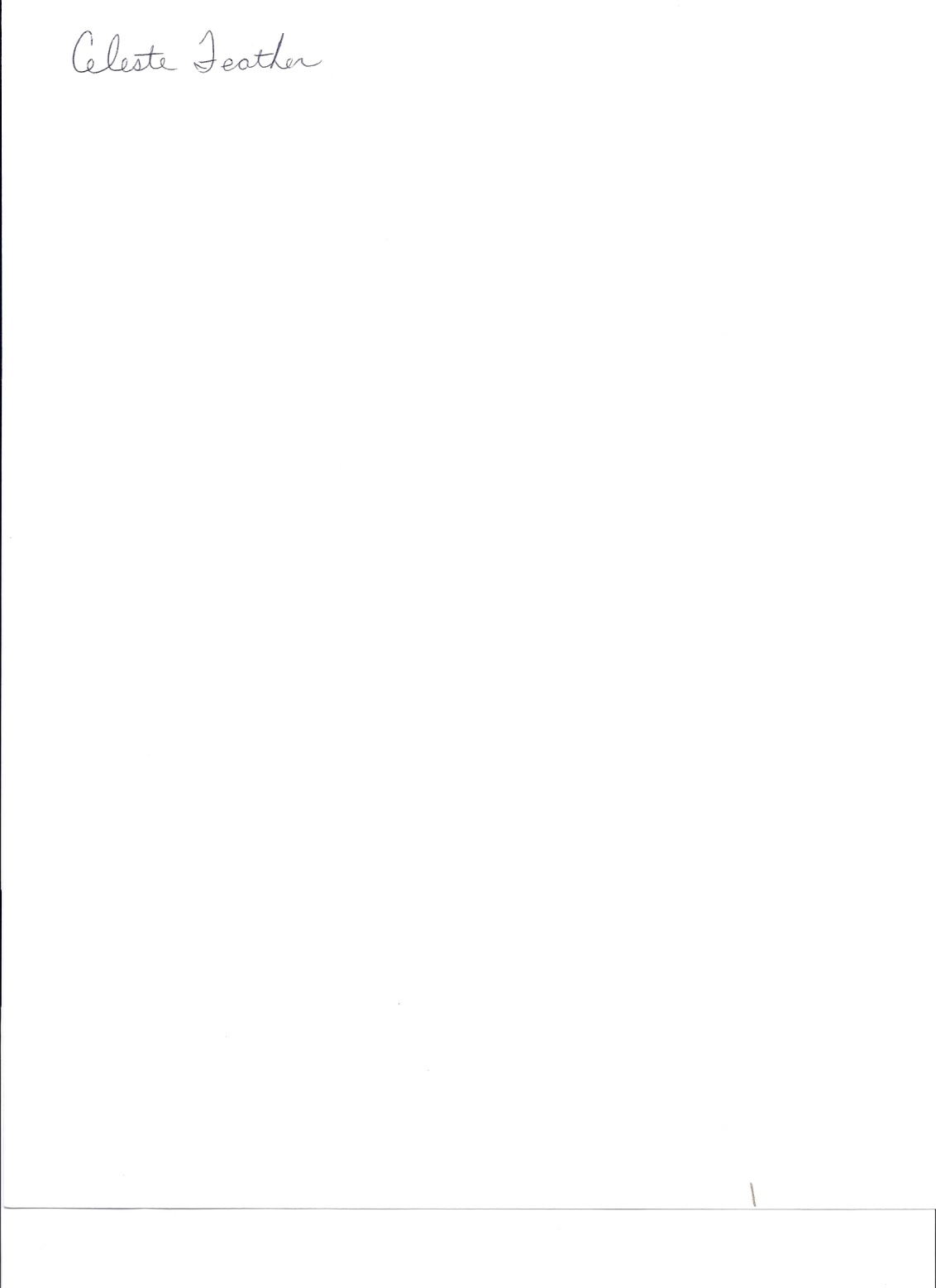 Useful links:Celeste Feather, Senior Director of Licensing and Strategic Partnerships, LYRASISCeleste.Feather@lyrasis.org, 800-999-8558, ext. 2954Sharla Lair, Senior Licensing Program Account Manager, LYRASISSharla.Lair@lyrasis.org, 800-999-8558, ext. 29022015 University Press eBook Collections at De Gruyter Online – Pricing and Title ListsSurvey to express intent to order Frontlist and Backlist Collections – Due May 29, 2015Survey to express intent to order Archive Collections – Due July 31, 2015LYRASIS/ARL central license with De Gruyter Harvard University Press eBooks at De Gruyter OnlinePrinceton University Press eBooks at De Gruyter OnlineUniversity of Pennsylvania Press eBooks at De Gruyter OnlineColumbia University Press eBooks at De Gruyter Online – coming soonPressCollection# TitlesPublication YearsContent now available at De Gruyter Online?MARC records now available from De Gruyter? Harvard University PressFrontlist (for libraries that purchased the 2014 collection)602015Forthcoming collectionForthcoming as titles are loadedHarvard University PressFrontlist 2022014-2015YesYesHarvard University PressBacklist 6372005-2013YesYesHarvard University PressArchive27941896-2004YesYesColumbia University PressFrontlist 2572014-2015No, expected by April 1No, expected by April 1Columbia University PressBacklist 8962000-2013No, expected by April 1No, expected by April 1Princeton University PressFrontlist1652014-2015YesYesPrinceton University PressBacklist 15842000-2013YesYesPrinceton University PressArchive 32781931-199940% is available now, remaining 60% coming over next two years. Pre-pub pricing now.No, records for the titles available now (40% of whole collection) expected by April 1University of Pennsylvania PressFrontlist 2062014-2015YesNo, expected by April 1University of Pennsylvania PressBacklist 8452000-2013YesNo, expected by April 1University of Pennsylvania PressArchive 17161940-199910% available now, remaining 90% over next 18 monthsNo, records for the titles available now (10% of whole collection) expected by April 1